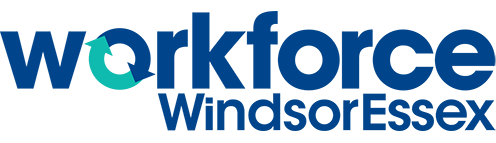 Labour Market Information for the Career(s) that Interest MeWhat is the outlook (the expectation for the future) for this career in the location I am looking at?Good - it should be somewhat easy for me to find a jobAverage - it may be easy or difficult for me to find a jobBad - it should be somewhat difficult for me to find a jobWhat skills are employers in this career looking for?Does this labour market information influence my level of interest in this career? Why or why not?Is there any news related to the labour market information for this career?What does it say?Are there any certificates or additional qualifications that employers may want?Yes, some employers may want:No